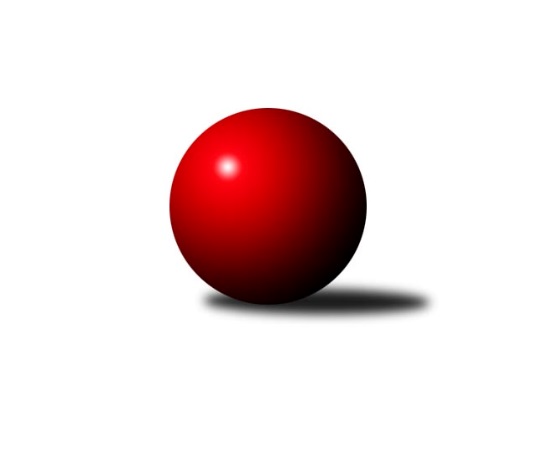 Č.7Ročník 2017/2018	16.7.2024 Severočeská divize 2017/2018Statistika 7. kolaTabulka družstev:		družstvo	záp	výh	rem	proh	skore	sety	průměr	body	plné	dorážka	chyby	1.	KK Hvězda Trnovany B	7	6	0	1	39.5 : 16.5 	(48.0 : 36.0)	2557	12	1768	789	29.1	2.	TJ Jiskra Nový Bor	7	5	1	1	36.0 : 20.0 	(50.5 : 33.5)	2591	11	1773	818	32	3.	SKK Bohušovice B	7	4	3	0	34.0 : 22.0 	(43.0 : 41.0)	2469	11	1714	755	35	4.	SK Skalice u Č. Lípy	7	4	0	3	31.0 : 25.0 	(46.5 : 37.5)	2485	8	1735	750	37.1	5.	SK Děčín	7	3	1	3	30.5 : 25.5 	(47.5 : 36.5)	2483	7	1737	746	36.9	6.	Sokol Spořice	7	3	1	3	26.0 : 30.0 	(40.5 : 43.5)	2456	7	1714	742	46.4	7.	TJ Bižuterie Jablonec n. N.	7	3	0	4	28.0 : 28.0 	(44.0 : 40.0)	2481	6	1716	765	33.6	8.	TJ KK Louny	7	3	0	4	25.5 : 30.5 	(36.5 : 47.5)	2487	6	1721	767	40.9	9.	TJ Doksy	7	2	0	5	26.0 : 30.0 	(41.5 : 42.5)	2493	4	1728	765	33	10.	TJ Sokol Blíževedly	7	2	0	5	20.5 : 35.5 	(32.0 : 52.0)	2400	4	1670	730	43.3	11.	TJ Kovostroj Děčín	7	2	0	5	20.0 : 36.0 	(38.5 : 45.5)	2507	4	1720	787	36.4	12.	SK Plaston Šluknov	7	2	0	5	19.0 : 37.0 	(35.5 : 48.5)	2469	4	1732	737	41.6Tabulka doma:		družstvo	záp	výh	rem	proh	skore	sety	průměr	body	maximum	minimum	1.	KK Hvězda Trnovany B	4	4	0	0	27.0 : 5.0 	(31.5 : 16.5)	2633	8	2646	2616	2.	SK Skalice u Č. Lípy	4	3	0	1	23.0 : 9.0 	(32.5 : 15.5)	2663	6	2756	2587	3.	TJ Jiskra Nový Bor	4	3	0	1	22.0 : 10.0 	(32.0 : 16.0)	2507	6	2562	2446	4.	SKK Bohušovice B	3	2	1	0	15.0 : 9.0 	(18.0 : 18.0)	2513	5	2553	2492	5.	SK Děčín	4	2	1	1	21.0 : 11.0 	(30.5 : 17.5)	2588	5	2647	2550	6.	TJ KK Louny	3	2	0	1	16.5 : 7.5 	(22.5 : 13.5)	2652	4	2701	2554	7.	TJ Bižuterie Jablonec n. N.	3	2	0	1	15.0 : 9.0 	(24.0 : 12.0)	2556	4	2663	2435	8.	TJ Doksy	4	2	0	2	20.0 : 12.0 	(27.5 : 20.5)	2477	4	2527	2422	9.	TJ Sokol Blíževedly	4	2	0	2	16.5 : 15.5 	(23.5 : 24.5)	2525	4	2563	2474	10.	Sokol Spořice	3	1	1	1	13.0 : 11.0 	(19.5 : 16.5)	2348	3	2426	2265	11.	SK Plaston Šluknov	3	1	0	2	10.0 : 14.0 	(17.5 : 18.5)	2470	2	2523	2436	12.	TJ Kovostroj Děčín	3	0	0	3	5.0 : 19.0 	(17.0 : 19.0)	2387	0	2429	2364Tabulka venku:		družstvo	záp	výh	rem	proh	skore	sety	průměr	body	maximum	minimum	1.	SKK Bohušovice B	4	2	2	0	19.0 : 13.0 	(25.0 : 23.0)	2458	6	2546	2264	2.	TJ Jiskra Nový Bor	3	2	1	0	14.0 : 10.0 	(18.5 : 17.5)	2619	5	2735	2551	3.	KK Hvězda Trnovany B	3	2	0	1	12.5 : 11.5 	(16.5 : 19.5)	2531	4	2545	2510	4.	TJ Kovostroj Děčín	4	2	0	2	15.0 : 17.0 	(21.5 : 26.5)	2538	4	2578	2458	5.	Sokol Spořice	4	2	0	2	13.0 : 19.0 	(21.0 : 27.0)	2483	4	2568	2420	6.	SK Děčín	3	1	0	2	9.5 : 14.5 	(17.0 : 19.0)	2448	2	2519	2380	7.	SK Skalice u Č. Lípy	3	1	0	2	8.0 : 16.0 	(14.0 : 22.0)	2425	2	2471	2366	8.	TJ Bižuterie Jablonec n. N.	4	1	0	3	13.0 : 19.0 	(20.0 : 28.0)	2462	2	2575	2295	9.	SK Plaston Šluknov	4	1	0	3	9.0 : 23.0 	(18.0 : 30.0)	2468	2	2508	2406	10.	TJ KK Louny	4	1	0	3	9.0 : 23.0 	(14.0 : 34.0)	2446	2	2589	2322	11.	TJ Doksy	3	0	0	3	6.0 : 18.0 	(14.0 : 22.0)	2498	0	2566	2450	12.	TJ Sokol Blíževedly	3	0	0	3	4.0 : 20.0 	(8.5 : 27.5)	2358	0	2482	2180Tabulka podzimní části:		družstvo	záp	výh	rem	proh	skore	sety	průměr	body	doma	venku	1.	KK Hvězda Trnovany B	7	6	0	1	39.5 : 16.5 	(48.0 : 36.0)	2557	12 	4 	0 	0 	2 	0 	1	2.	TJ Jiskra Nový Bor	7	5	1	1	36.0 : 20.0 	(50.5 : 33.5)	2591	11 	3 	0 	1 	2 	1 	0	3.	SKK Bohušovice B	7	4	3	0	34.0 : 22.0 	(43.0 : 41.0)	2469	11 	2 	1 	0 	2 	2 	0	4.	SK Skalice u Č. Lípy	7	4	0	3	31.0 : 25.0 	(46.5 : 37.5)	2485	8 	3 	0 	1 	1 	0 	2	5.	SK Děčín	7	3	1	3	30.5 : 25.5 	(47.5 : 36.5)	2483	7 	2 	1 	1 	1 	0 	2	6.	Sokol Spořice	7	3	1	3	26.0 : 30.0 	(40.5 : 43.5)	2456	7 	1 	1 	1 	2 	0 	2	7.	TJ Bižuterie Jablonec n. N.	7	3	0	4	28.0 : 28.0 	(44.0 : 40.0)	2481	6 	2 	0 	1 	1 	0 	3	8.	TJ KK Louny	7	3	0	4	25.5 : 30.5 	(36.5 : 47.5)	2487	6 	2 	0 	1 	1 	0 	3	9.	TJ Doksy	7	2	0	5	26.0 : 30.0 	(41.5 : 42.5)	2493	4 	2 	0 	2 	0 	0 	3	10.	TJ Sokol Blíževedly	7	2	0	5	20.5 : 35.5 	(32.0 : 52.0)	2400	4 	2 	0 	2 	0 	0 	3	11.	TJ Kovostroj Děčín	7	2	0	5	20.0 : 36.0 	(38.5 : 45.5)	2507	4 	0 	0 	3 	2 	0 	2	12.	SK Plaston Šluknov	7	2	0	5	19.0 : 37.0 	(35.5 : 48.5)	2469	4 	1 	0 	2 	1 	0 	3Tabulka jarní části:		družstvo	záp	výh	rem	proh	skore	sety	průměr	body	doma	venku	1.	TJ Kovostroj Děčín	0	0	0	0	0.0 : 0.0 	(0.0 : 0.0)	0	0 	0 	0 	0 	0 	0 	0 	2.	TJ Jiskra Nový Bor	0	0	0	0	0.0 : 0.0 	(0.0 : 0.0)	0	0 	0 	0 	0 	0 	0 	0 	3.	SK Skalice u Č. Lípy	0	0	0	0	0.0 : 0.0 	(0.0 : 0.0)	0	0 	0 	0 	0 	0 	0 	0 	4.	SKK Bohušovice B	0	0	0	0	0.0 : 0.0 	(0.0 : 0.0)	0	0 	0 	0 	0 	0 	0 	0 	5.	KK Hvězda Trnovany B	0	0	0	0	0.0 : 0.0 	(0.0 : 0.0)	0	0 	0 	0 	0 	0 	0 	0 	6.	SK Děčín	0	0	0	0	0.0 : 0.0 	(0.0 : 0.0)	0	0 	0 	0 	0 	0 	0 	0 	7.	TJ Sokol Blíževedly	0	0	0	0	0.0 : 0.0 	(0.0 : 0.0)	0	0 	0 	0 	0 	0 	0 	0 	8.	SK Plaston Šluknov	0	0	0	0	0.0 : 0.0 	(0.0 : 0.0)	0	0 	0 	0 	0 	0 	0 	0 	9.	TJ KK Louny	0	0	0	0	0.0 : 0.0 	(0.0 : 0.0)	0	0 	0 	0 	0 	0 	0 	0 	10.	TJ Bižuterie Jablonec n. N.	0	0	0	0	0.0 : 0.0 	(0.0 : 0.0)	0	0 	0 	0 	0 	0 	0 	0 	11.	TJ Doksy	0	0	0	0	0.0 : 0.0 	(0.0 : 0.0)	0	0 	0 	0 	0 	0 	0 	0 	12.	Sokol Spořice	0	0	0	0	0.0 : 0.0 	(0.0 : 0.0)	0	0 	0 	0 	0 	0 	0 	0 Zisk bodů pro družstvo:		jméno hráče	družstvo	body	zápasy	v %	dílčí body	sety	v %	1.	Petr Fabian 	KK Hvězda Trnovany B 	6	/	7	(86%)	13	/	14	(93%)	2.	Martin Kortan 	TJ Jiskra Nový Bor 	6	/	7	(86%)	12	/	14	(86%)	3.	Radek Šípek 	SKK Bohušovice B 	6	/	7	(86%)	11	/	14	(79%)	4.	Alena Dunková 	TJ Jiskra Nový Bor 	6	/	7	(86%)	10	/	14	(71%)	5.	Ladislav, ml. Javorek ml.	SK Skalice u Č. Lípy  	6	/	7	(86%)	10	/	14	(71%)	6.	Petr Kohlíček 	TJ Jiskra Nový Bor 	6	/	7	(86%)	9.5	/	14	(68%)	7.	Václav Vlk 	TJ Bižuterie Jablonec n. N. 	6	/	7	(86%)	9	/	14	(64%)	8.	Zdeněk Kandl 	KK Hvězda Trnovany B 	5	/	5	(100%)	8	/	10	(80%)	9.	Oldřich, st. Lukšík st.	Sokol Spořice 	5	/	7	(71%)	12	/	14	(86%)	10.	Jiří, st. Klíma st.	TJ Doksy 	5	/	7	(71%)	11	/	14	(79%)	11.	Petr Kramer 	SK Děčín 	5	/	7	(71%)	9	/	14	(64%)	12.	Petr Kout 	TJ Jiskra Nový Bor 	5	/	7	(71%)	9	/	14	(64%)	13.	Radek Mach 	SK Děčín 	5	/	7	(71%)	8.5	/	14	(61%)	14.	Jaroslava Vacková 	TJ Doksy 	5	/	7	(71%)	8	/	14	(57%)	15.	Ladislav Koláček 	SKK Bohušovice B 	5	/	7	(71%)	7	/	14	(50%)	16.	Jitka Rollová 	TJ KK Louny 	4.5	/	6	(75%)	8	/	12	(67%)	17.	Petr Guth 	TJ Sokol Blíževedly 	4	/	5	(80%)	8	/	10	(80%)	18.	Jiří Kuric 	TJ Doksy 	4	/	5	(80%)	5	/	10	(50%)	19.	Petr Kubita 	KK Hvězda Trnovany B 	4	/	5	(80%)	4	/	10	(40%)	20.	Radek Marušák 	SK Plaston Šluknov 	4	/	6	(67%)	8.5	/	12	(71%)	21.	Oldřich Vlasák 	SK Skalice u Č. Lípy  	4	/	6	(67%)	8	/	12	(67%)	22.	Miloslav Plíšek 	SK Děčín 	4	/	7	(57%)	10	/	14	(71%)	23.	Tomáš Mrázek 	TJ Kovostroj Děčín 	4	/	7	(57%)	8.5	/	14	(61%)	24.	Patrik Lojda 	TJ KK Louny 	4	/	7	(57%)	8	/	14	(57%)	25.	Jaroslav Chvojka 	SKK Bohušovice B 	4	/	7	(57%)	8	/	14	(57%)	26.	Zdeněk Vokatý 	TJ Bižuterie Jablonec n. N. 	4	/	7	(57%)	7	/	14	(50%)	27.	Martin Perníček 	SKK Bohušovice B 	4	/	7	(57%)	7	/	14	(50%)	28.	Robert Häring 	SK Skalice u Č. Lípy  	4	/	7	(57%)	6	/	14	(43%)	29.	Pavel Čubr 	SK Děčín 	3.5	/	7	(50%)	6	/	14	(43%)	30.	Rudolf Hofmann 	TJ KK Louny 	3	/	3	(100%)	5.5	/	6	(92%)	31.	Bohumil Navrátil 	KK Hvězda Trnovany B 	3	/	3	(100%)	4.5	/	6	(75%)	32.	Miroslav Pastyřík 	TJ Bižuterie Jablonec n. N. 	3	/	5	(60%)	8	/	10	(80%)	33.	Jiří Piskáček 	SK Skalice u Č. Lípy  	3	/	5	(60%)	8	/	10	(80%)	34.	Veronika Čermáková 	TJ Sokol Blíževedly 	3	/	5	(60%)	4.5	/	10	(45%)	35.	Jiří Tůma 	TJ Bižuterie Jablonec n. N. 	3	/	5	(60%)	4	/	10	(40%)	36.	Pavel Piskoř 	TJ Kovostroj Děčín 	3	/	6	(50%)	7	/	12	(58%)	37.	Václav Paluska 	TJ Doksy 	3	/	6	(50%)	5.5	/	12	(46%)	38.	Martin Dolejší 	KK Hvězda Trnovany B 	3	/	6	(50%)	4.5	/	12	(38%)	39.	Milan Polcar 	Sokol Spořice 	3	/	6	(50%)	4	/	12	(33%)	40.	Jiří Pádivý 	TJ Doksy 	3	/	7	(43%)	7	/	14	(50%)	41.	Vladimír Beneš 	SK Děčín 	3	/	7	(43%)	6.5	/	14	(46%)	42.	Vratislav Kubita 	KK Hvězda Trnovany B 	3	/	7	(43%)	6	/	14	(43%)	43.	Štefan Kutěra 	Sokol Spořice 	3	/	7	(43%)	5	/	14	(36%)	44.	Anna Houdková 	SKK Bohušovice B 	3	/	7	(43%)	5	/	14	(36%)	45.	Jiří Přeučil 	TJ Sokol Blíževedly 	2.5	/	7	(36%)	6	/	14	(43%)	46.	Libor Hrnčíř 	SK Skalice u Č. Lípy  	2	/	3	(67%)	4.5	/	6	(75%)	47.	Radek Jung 	TJ KK Louny 	2	/	3	(67%)	3	/	6	(50%)	48.	Alois Veselý 	TJ Sokol Blíževedly 	2	/	3	(67%)	3	/	6	(50%)	49.	Petr Staněk 	TJ Kovostroj Děčín 	2	/	4	(50%)	4	/	8	(50%)	50.	Eliška Marušáková 	SK Plaston Šluknov 	2	/	4	(50%)	3	/	8	(38%)	51.	Petr Veselý 	TJ Kovostroj Děčín 	2	/	5	(40%)	5	/	10	(50%)	52.	Jan Sklenář 	SK Plaston Šluknov 	2	/	5	(40%)	5	/	10	(50%)	53.	Horst Schmiedl 	Sokol Spořice 	2	/	5	(40%)	4	/	10	(40%)	54.	Filip Hons 	TJ Bižuterie Jablonec n. N. 	2	/	5	(40%)	3	/	10	(30%)	55.	Jan Zeman 	TJ Bižuterie Jablonec n. N. 	2	/	6	(33%)	6	/	12	(50%)	56.	Ladislav Bírovka 	TJ Kovostroj Děčín 	2	/	6	(33%)	5.5	/	12	(46%)	57.	Jiří Šácha 	SK Skalice u Č. Lípy  	2	/	6	(33%)	5	/	12	(42%)	58.	Vladimír Chrpa 	SKK Bohušovice B 	2	/	6	(33%)	5	/	12	(42%)	59.	Václav Kořánek 	SK Plaston Šluknov 	2	/	6	(33%)	5	/	12	(42%)	60.	František Tomík 	SK Plaston Šluknov 	2	/	6	(33%)	4	/	12	(33%)	61.	Miloš Chovanec 	TJ KK Louny 	2	/	6	(33%)	3.5	/	12	(29%)	62.	Ivan Novotný 	SK Děčín 	2	/	7	(29%)	7.5	/	14	(54%)	63.	Jiří Pachl 	TJ Bižuterie Jablonec n. N. 	2	/	7	(29%)	7	/	14	(50%)	64.	Václav Kordulík 	Sokol Spořice 	2	/	7	(29%)	7	/	14	(50%)	65.	Jiří Wetzler 	Sokol Spořice 	2	/	7	(29%)	6	/	14	(43%)	66.	Tomáš Novák 	TJ Kovostroj Děčín 	2	/	7	(29%)	5	/	14	(36%)	67.	Lenka Kohlíčková 	TJ Jiskra Nový Bor 	2	/	7	(29%)	5	/	14	(36%)	68.	Jiří Kucej 	TJ Doksy 	2	/	7	(29%)	5	/	14	(36%)	69.	Pavel Hájek 	TJ Sokol Blíževedly 	2	/	7	(29%)	4	/	14	(29%)	70.	František Pfeifer 	TJ KK Louny 	2	/	7	(29%)	3.5	/	14	(25%)	71.	Martin Bergerhof 	KK Hvězda Trnovany B 	1.5	/	2	(75%)	3	/	4	(75%)	72.	Roman Voráček 	KK Hvězda Trnovany B 	1	/	1	(100%)	2	/	2	(100%)	73.	Petr Andres 	Sokol Spořice 	1	/	1	(100%)	2	/	2	(100%)	74.	Jan Koldan 	SK Plaston Šluknov 	1	/	3	(33%)	3	/	6	(50%)	75.	Petr Pop 	TJ KK Louny 	1	/	4	(25%)	3	/	8	(38%)	76.	Radek Kandl 	KK Hvězda Trnovany B 	1	/	4	(25%)	3	/	8	(38%)	77.	Václav, ml. Valenta ml.	TJ KK Louny 	1	/	4	(25%)	2	/	8	(25%)	78.	Ludmila Tomášková 	TJ Sokol Blíževedly 	1	/	4	(25%)	1	/	8	(13%)	79.	Eduard, ml. Kezer ml.	SK Skalice u Č. Lípy  	1	/	5	(20%)	2	/	10	(20%)	80.	Jitka Jonášová 	SK Plaston Šluknov 	1	/	6	(17%)	4	/	12	(33%)	81.	Pavel Jablonický 	TJ Kovostroj Děčín 	1	/	6	(17%)	3.5	/	12	(29%)	82.	Josef Matějka 	TJ Sokol Blíževedly 	1	/	6	(17%)	2.5	/	12	(21%)	83.	Michal Gajdušek 	TJ Jiskra Nový Bor 	1	/	7	(14%)	5	/	14	(36%)	84.	Petr Tregner 	SK Skalice u Č. Lípy  	0	/	1	(0%)	1	/	2	(50%)	85.	Marcela Plavcová 	TJ Sokol Blíževedly 	0	/	1	(0%)	0	/	2	(0%)	86.	Radek Kozák 	TJ Doksy 	0	/	1	(0%)	0	/	2	(0%)	87.	Jiří Martínek 	SKK Bohušovice B 	0	/	1	(0%)	0	/	2	(0%)	88.	Stanislava Hřebenová 	TJ Sokol Blíževedly 	0	/	1	(0%)	0	/	2	(0%)	89.	Vlastimil Václavík 	TJ Sokol Blíževedly 	0	/	2	(0%)	1	/	4	(25%)	90.	Milan Mestek 	Sokol Spořice 	0	/	2	(0%)	0.5	/	4	(13%)	91.	Miroslav Sodomka 	TJ KK Louny 	0	/	2	(0%)	0	/	4	(0%)	92.	Jiří, ml. Klíma ml.	TJ Doksy 	0	/	2	(0%)	0	/	4	(0%)	93.	Zdeněk Jonáš 	SK Plaston Šluknov 	0	/	4	(0%)	2	/	8	(25%)Průměry na kuželnách:		kuželna	průměr	plné	dorážka	chyby	výkon na hráče	1.	Skalice u České Lípy, 1-2	2636	1814	821	32.8	(439.3)	2.	Louny, 1-2	2587	1775	811	45.3	(431.2)	3.	Hvězda Trnovany, 1-2	2562	1749	812	33.3	(427.0)	4.	Česká Kamenice, 1-2	2560	1766	793	31.3	(426.7)	5.	TJ Bižuterie Jablonec nad Nisou, 1-4	2516	1772	744	41.0	(419.4)	6.	Bohušovice, 1-4	2509	1725	783	31.2	(418.2)	7.	Blíževedly, 1-2	2508	1749	758	34.5	(418.0)	8.	Šluknov, 1-2	2492	1734	757	42.2	(415.4)	9.	Doksy, 1-2	2463	1683	779	29.1	(410.6)	10.	Nový Bor, 1-2	2445	1696	749	44.8	(407.5)	11.	Kovostroj Děčín, 1-2	2400	1682	718	37.2	(400.1)	12.	Sokol Spořice, 1-2	2328	1636	691	48.5	(388.0)Nejlepší výkony na kuželnách:Skalice u České Lípy, 1-2SK Skalice u Č. Lípy 	2756	7. kolo	Jiří, st. Klíma st.	TJ Doksy	509	2. koloTJ Jiskra Nový Bor	2735	4. kolo	Martin Kortan 	TJ Jiskra Nový Bor	496	4. koloSK Skalice u Č. Lípy 	2684	4. kolo	Petr Fabian 	KK Hvězda Trnovany B	493	6. koloSK Skalice u Č. Lípy 	2626	2. kolo	Alena Dunková 	TJ Jiskra Nový Bor	491	4. koloTJ KK Louny	2589	7. kolo	Jiří Piskáček 	SK Skalice u Č. Lípy 	477	7. koloSK Skalice u Č. Lípy 	2587	6. kolo	Ladislav, ml. Javorek ml.	SK Skalice u Č. Lípy 	474	7. koloTJ Doksy	2566	2. kolo	Robert Häring 	SK Skalice u Č. Lípy 	471	4. koloKK Hvězda Trnovany B	2545	6. kolo	Oldřich Vlasák 	SK Skalice u Č. Lípy 	470	2. kolo		. kolo	Ladislav, ml. Javorek ml.	SK Skalice u Č. Lípy 	470	4. kolo		. kolo	Oldřich Vlasák 	SK Skalice u Č. Lípy 	468	7. koloLouny, 1-2TJ KK Louny	2701	4. kolo	Jitka Rollová 	TJ KK Louny	492	6. koloTJ KK Louny	2700	6. kolo	Patrik Lojda 	TJ KK Louny	492	4. koloSokol Spořice	2568	2. kolo	František Pfeifer 	TJ KK Louny	474	4. koloTJ KK Louny	2554	2. kolo	Patrik Lojda 	TJ KK Louny	473	6. koloSK Děčín	2519	4. kolo	Václav Kordulík 	Sokol Spořice	467	2. koloTJ Sokol Blíževedly	2482	6. kolo	Rudolf Hofmann 	TJ KK Louny	462	4. kolo		. kolo	Rudolf Hofmann 	TJ KK Louny	459	6. kolo		. kolo	Miloslav Plíšek 	SK Děčín	450	4. kolo		. kolo	Patrik Lojda 	TJ KK Louny	449	2. kolo		. kolo	Veronika Čermáková 	TJ Sokol Blíževedly	447	6. koloHvězda Trnovany, 1-2KK Hvězda Trnovany B	2646	7. kolo	Bohumil Navrátil 	KK Hvězda Trnovany B	477	1. koloKK Hvězda Trnovany B	2640	1. kolo	Petr Fabian 	KK Hvězda Trnovany B	475	7. koloKK Hvězda Trnovany B	2629	5. kolo	Zdeněk Kandl 	KK Hvězda Trnovany B	474	5. koloKK Hvězda Trnovany B	2616	3. kolo	Zdeněk Kandl 	KK Hvězda Trnovany B	470	1. koloTJ Kovostroj Děčín	2578	1. kolo	Petr Fabian 	KK Hvězda Trnovany B	463	1. koloTJ Bižuterie Jablonec n. N.	2561	3. kolo	Vratislav Kubita 	KK Hvězda Trnovany B	461	3. koloSokol Spořice	2420	7. kolo	Bohumil Navrátil 	KK Hvězda Trnovany B	455	3. koloSK Plaston Šluknov	2406	5. kolo	Roman Voráček 	KK Hvězda Trnovany B	454	7. kolo		. kolo	Tomáš Novák 	TJ Kovostroj Děčín	450	1. kolo		. kolo	Ladislav Bírovka 	TJ Kovostroj Děčín	447	1. koloČeská Kamenice, 1-2SK Děčín	2647	7. kolo	Radek Mach 	SK Děčín	468	5. koloSK Děčín	2588	3. kolo	Pavel Čubr 	SK Děčín	465	7. koloTJ Bižuterie Jablonec n. N.	2575	7. kolo	Radek Šípek 	SKK Bohušovice B	460	5. koloTJ Jiskra Nový Bor	2571	1. kolo	Petr Kramer 	SK Děčín	452	1. koloSK Děčín	2565	5. kolo	Petr Kramer 	SK Děčín	452	7. koloSK Děčín	2550	1. kolo	Vladimír Beneš 	SK Děčín	451	7. koloSKK Bohušovice B	2513	5. kolo	Petr Kohlíček 	TJ Jiskra Nový Bor	447	1. koloSK Skalice u Č. Lípy 	2471	3. kolo	Radek Mach 	SK Děčín	447	7. kolo		. kolo	Lenka Kohlíčková 	TJ Jiskra Nový Bor	445	1. kolo		. kolo	Petr Kout 	TJ Jiskra Nový Bor	445	1. koloTJ Bižuterie Jablonec nad Nisou, 1-4TJ Bižuterie Jablonec n. N.	2663	4. kolo	Zdeněk Vokatý 	TJ Bižuterie Jablonec n. N.	480	4. koloTJ Bižuterie Jablonec n. N.	2569	6. kolo	Radek Šípek 	SKK Bohušovice B	469	1. koloSKK Bohušovice B	2509	1. kolo	Jan Zeman 	TJ Bižuterie Jablonec n. N.	462	4. koloSK Plaston Šluknov	2474	4. kolo	Martin Perníček 	SKK Bohušovice B	454	1. koloTJ Doksy	2450	6. kolo	Jiří Pachl 	TJ Bižuterie Jablonec n. N.	452	6. koloTJ Bižuterie Jablonec n. N.	2435	1. kolo	Jitka Jonášová 	SK Plaston Šluknov	442	4. kolo		. kolo	Václav Vlk 	TJ Bižuterie Jablonec n. N.	440	4. kolo		. kolo	Zdeněk Vokatý 	TJ Bižuterie Jablonec n. N.	439	6. kolo		. kolo	Václav Paluska 	TJ Doksy	438	6. kolo		. kolo	Václav Vlk 	TJ Bižuterie Jablonec n. N.	437	6. koloBohušovice, 1-4SKK Bohušovice B	2553	6. kolo	Jiří, st. Klíma st.	TJ Doksy	472	4. koloTJ Jiskra Nový Bor	2551	6. kolo	Radek Šípek 	SKK Bohušovice B	458	6. koloSKK Bohušovice B	2494	2. kolo	Jiří Pádivý 	TJ Doksy	450	4. koloSKK Bohušovice B	2492	4. kolo	Ladislav Koláček 	SKK Bohušovice B	446	2. koloSK Plaston Šluknov	2485	2. kolo	Alena Dunková 	TJ Jiskra Nový Bor	440	6. koloTJ Doksy	2479	4. kolo	Radek Šípek 	SKK Bohušovice B	437	4. kolo		. kolo	Václav Kořánek 	SK Plaston Šluknov	437	2. kolo		. kolo	Jaroslav Chvojka 	SKK Bohušovice B	435	2. kolo		. kolo	Petr Kohlíček 	TJ Jiskra Nový Bor	434	6. kolo		. kolo	Vladimír Chrpa 	SKK Bohušovice B	433	6. koloBlíževedly, 1-2TJ Sokol Blíževedly	2563	2. kolo	Veronika Čermáková 	TJ Sokol Blíževedly	455	2. koloSKK Bohušovice B	2546	7. kolo	Alois Veselý 	TJ Sokol Blíževedly	450	4. koloKK Hvězda Trnovany B	2539	4. kolo	Jiří Přeučil 	TJ Sokol Blíževedly	448	2. koloTJ Sokol Blíževedly	2532	4. kolo	Radek Mach 	SK Děčín	447	2. koloTJ Sokol Blíževedly	2529	7. kolo	Martin Bergerhof 	KK Hvězda Trnovany B	445	4. koloTJ Sokol Blíževedly	2474	5. kolo	Jiří Přeučil 	TJ Sokol Blíževedly	445	4. koloSK Děčín	2445	2. kolo	Veronika Čermáková 	TJ Sokol Blíževedly	439	7. koloSK Skalice u Č. Lípy 	2438	5. kolo	Anna Houdková 	SKK Bohušovice B	438	7. kolo		. kolo	Radek Šípek 	SKK Bohušovice B	437	7. kolo		. kolo	Petr Kubita 	KK Hvězda Trnovany B	437	4. koloŠluknov, 1-2TJ Kovostroj Děčín	2557	3. kolo	Patrik Lojda 	TJ KK Louny	449	1. koloSK Plaston Šluknov	2523	6. kolo	Štefan Kutěra 	Sokol Spořice	448	6. koloSokol Spořice	2500	6. kolo	Radek Marušák 	SK Plaston Šluknov	447	3. koloTJ KK Louny	2487	1. kolo	František Tomík 	SK Plaston Šluknov	442	6. koloSK Plaston Šluknov	2451	3. kolo	Radek Marušák 	SK Plaston Šluknov	440	6. koloSK Plaston Šluknov	2436	1. kolo	Jitka Rollová 	TJ KK Louny	435	1. kolo		. kolo	Tomáš Novák 	TJ Kovostroj Děčín	435	3. kolo		. kolo	Pavel Piskoř 	TJ Kovostroj Děčín	433	3. kolo		. kolo	Petr Staněk 	TJ Kovostroj Děčín	429	3. kolo		. kolo	Eliška Marušáková 	SK Plaston Šluknov	427	1. koloDoksy, 1-2TJ Kovostroj Děčín	2557	5. kolo	Jiří, st. Klíma st.	TJ Doksy	457	1. koloTJ Doksy	2527	1. kolo	Jiří Kuric 	TJ Doksy	455	5. koloSK Plaston Šluknov	2508	7. kolo	Radek Marušák 	SK Plaston Šluknov	451	7. koloTJ Doksy	2488	5. kolo	Jiří Kuric 	TJ Doksy	440	1. koloTJ Doksy	2471	3. kolo	Jiří, st. Klíma st.	TJ Doksy	439	7. koloTJ Doksy	2422	7. kolo	Ladislav Bírovka 	TJ Kovostroj Děčín	438	5. koloTJ Sokol Blíževedly	2412	1. kolo	Václav Paluska 	TJ Doksy	436	1. koloTJ KK Louny	2322	3. kolo	Tomáš Novák 	TJ Kovostroj Děčín	435	5. kolo		. kolo	František Tomík 	SK Plaston Šluknov	435	7. kolo		. kolo	Petr Veselý 	TJ Kovostroj Děčín	434	5. koloNový Bor, 1-2TJ Jiskra Nový Bor	2562	7. kolo	Petr Kubita 	KK Hvězda Trnovany B	465	2. koloTJ Jiskra Nový Bor	2516	5. kolo	Petr Kohlíček 	TJ Jiskra Nový Bor	450	2. koloKK Hvězda Trnovany B	2510	2. kolo	Martin Kortan 	TJ Jiskra Nový Bor	449	5. koloTJ Jiskra Nový Bor	2503	2. kolo	Pavel Piskoř 	TJ Kovostroj Děčín	446	7. koloTJ Kovostroj Děčín	2458	7. kolo	Alena Dunková 	TJ Jiskra Nový Bor	443	2. koloTJ Jiskra Nový Bor	2446	3. kolo	Petr Fabian 	KK Hvězda Trnovany B	443	2. koloTJ KK Louny	2386	5. kolo	Martin Kortan 	TJ Jiskra Nový Bor	443	7. koloTJ Sokol Blíževedly	2180	3. kolo	Ladislav Bírovka 	TJ Kovostroj Děčín	439	7. kolo		. kolo	Alena Dunková 	TJ Jiskra Nový Bor	437	5. kolo		. kolo	Alena Dunková 	TJ Jiskra Nový Bor	435	3. koloKovostroj Děčín, 1-2Sokol Spořice	2444	4. kolo	Oldřich, st. Lukšík st.	Sokol Spořice	446	4. koloTJ Kovostroj Děčín	2429	4. kolo	Pavel Piskoř 	TJ Kovostroj Děčín	432	2. koloTJ Bižuterie Jablonec n. N.	2417	2. kolo	Miroslav Pastyřík 	TJ Bižuterie Jablonec n. N.	431	2. koloSK Děčín	2380	6. kolo	Filip Hons 	TJ Bižuterie Jablonec n. N.	429	2. koloTJ Kovostroj Děčín	2368	6. kolo	Miloslav Plíšek 	SK Děčín	427	6. koloTJ Kovostroj Děčín	2364	2. kolo	Horst Schmiedl 	Sokol Spořice	420	4. kolo		. kolo	Radek Mach 	SK Děčín	416	6. kolo		. kolo	Ladislav Bírovka 	TJ Kovostroj Děčín	416	4. kolo		. kolo	Petr Kramer 	SK Děčín	414	6. kolo		. kolo	Petr Staněk 	TJ Kovostroj Děčín	411	2. koloSokol Spořice, 1-2Sokol Spořice	2426	5. kolo	Jiří Wetzler 	Sokol Spořice	437	5. koloSK Skalice u Č. Lípy 	2366	1. kolo	Oldřich, st. Lukšík st.	Sokol Spořice	432	1. koloSokol Spořice	2353	1. kolo	Štefan Kutěra 	Sokol Spořice	431	5. koloTJ Bižuterie Jablonec n. N.	2295	5. kolo	Milan Polcar 	Sokol Spořice	430	1. koloSokol Spořice	2265	3. kolo	Jiří Pachl 	TJ Bižuterie Jablonec n. N.	428	5. koloSKK Bohušovice B	2264	3. kolo	Robert Häring 	SK Skalice u Č. Lípy 	420	1. kolo		. kolo	Oldřich, st. Lukšík st.	Sokol Spořice	417	3. kolo		. kolo	Radek Šípek 	SKK Bohušovice B	414	3. kolo		. kolo	Milan Polcar 	Sokol Spořice	413	3. kolo		. kolo	Petr Andres 	Sokol Spořice	408	5. koloČetnost výsledků:	8.0 : 0.0	2x	7.0 : 1.0	9x	6.5 : 1.5	1x	6.0 : 2.0	10x	5.0 : 3.0	2x	4.0 : 4.0	3x	3.0 : 5.0	8x	2.5 : 5.5	1x	2.0 : 6.0	4x	1.0 : 7.0	2x